Практическое занятие 2Цель: определить значения двух неизвестных сопротивлений, а также их последовательного и параллельного соединения.Приборы и принадлежности: генератор постоянного напряжения (ГН), амперметр-вольтметр (АВ).Измерение сопротивления с помощьюамперметра и вольтметра (АВ)Найти величину неизвестного сопротивления Rx можно, воспользовавшись законом Ома для однородного участка цепи,где U – падение напряжения на участке цепи; I – ток в цепи.Порядок выполнения.1. Для того, чтобы заполнить таблицу 1 выберите R1x (см. рис)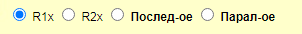 2. Для включения цепи нажмите на ручку, показанную на рисунке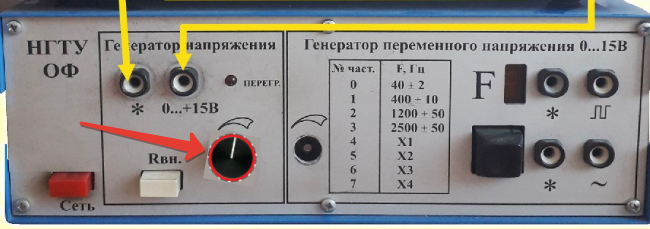 3. Для отключения цепи нажмите на прибор в любом месте экрана. Запишите значения напряжения и силы тока.4. Для заполнения таблицы, проведите четыре измерения.5. По вышеуказанной формуле рассчитайте значение первого неизвестного сопротивления R1x Выполните указанный в пунктах 1 – 5 порядок для расчета сопротивления R2x, а также их последовательного и параллельного соединенияПроведите проверку расчетов:№ измеренияU, BI, мАR1x, Ом1234№ измеренияU, BI, мАR2x, Ом1234№ измеренияU, BI, мАRx посл, Ом1234№ измеренияU, BI, мАRx парал, Ом1234